F5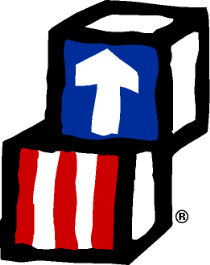 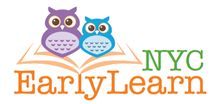  DELEGATE AGENCY CLASSROOM ELECTION SUMMARY FORMDELEGATE AGENCY - _____________________Revised August 8 2017NAME OF 
CLASSROOMSITE 
ADDRESS# CHILD ENROLLEDCHAIR PERSONCHAIR PERSONVICE-
CHAIRPERSONSECRETARY/
TREASURERSECRETARY/
TREASURERALTERNATE(S)ALTERNATE(S)DATE ELECTEDDATE ELECTEDMONITORED BYFamily Coordinator Name_________________________ Email: _______________________________Family Coordinator Name_________________________ Email: _______________________________Family Coordinator Name_________________________ Email: _______________________________Family Coordinator Name_________________________ Email: _______________________________Family Coordinator Name_________________________ Email: _______________________________Family Coordinator Name_________________________ Email: _______________________________Family Coordinator Name_________________________ Email: _______________________________Director's Name _____________________________Director's Name _____________________________Email_____________________________Email_____________________________SUBMIT THIS FORM TO THE GRANTEE BY October 13, 2017SUBMIT THIS FORM TO THE GRANTEE BY October 13, 2017SUBMIT THIS FORM TO THE GRANTEE BY October 13, 2017SUBMIT THIS FORM TO THE GRANTEE BY October 13, 2017SUBMIT THIS FORM TO THE GRANTEE BY October 13, 2017SUBMIT THIS FORM TO THE GRANTEE BY October 13, 2017SUBMIT THIS FORM TO THE GRANTEE BY October 13, 2017